FORMULARIO DE DESCRIPCIÓN VARIETALDE LECHUGA (Lactuca sativa L.)(*) A completar por INASEI. DESCRIPCIÓN DEL CULTIVARSemilla: colorPlántula: pigmentación antociánicaHoja: porte en el estado de 10 a 12 hojasPlanta: diámetroPlanta: formación del cogolloCogollo: forma en sección longitudinalHoja: formaHoja: tonalidad del color verde de las hojas externasHoja: intensidad del color de las hojas externasHoja: pigmentación antociánicaHoja: intensidad de la pigmentación antociánicaHoja: abullonadoLimbo: grado de ondulación del bordeLimbo: profundidad de las incisiones del borde de la zona apicalÉpoca de madurez para cosechaÉpoca del comienzo de la subida a flor en condiciones de día largoCiclo:Días siembra a trasplanteDías trasplante a formación de cogollo (campo / invernáculo)Días de trasplante a cosecha (campo / invernáculo)EnfermedadesInmune a: Resistente a:  Susceptible a:      PlagasResistente a:  Susceptible a:      II. CULTIVARES SIMILARES Y SUS DIFERENCIAS RESPECTO AL CULTIVAR CANDIDATOUtilice el cuadro adjunto para proporcionar la información sobre la característica (o las características) en las cuales el cultivar candidato difiere del cultivar (o cultivares) más parecido (o más parecidos).III. EXPLICACIONES DE LAS CARACTERÍSTICASN° 6 Cogollo: forma en sección longitudinal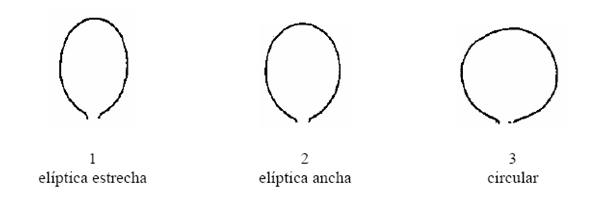 N° 7 Hoja: forma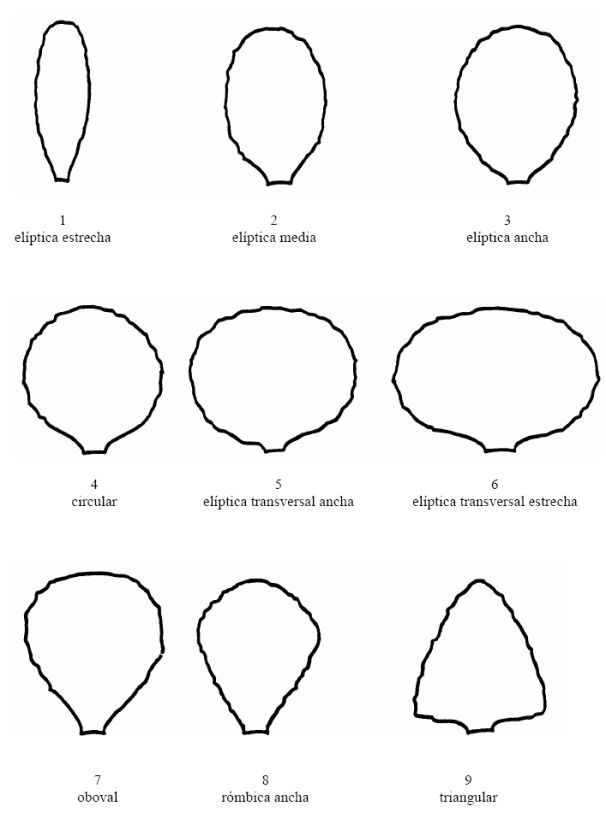 IV. RESPONSABLES Lugar y fecha:          _________________________________________	                       _________________________________________                Firma del Ing. Agr. patrocinante                                                Firma del solicitante o                                                                                                                representante autorizado            Aclaración de Firma 			                            Aclaración de FirmaNombre propuesto del cultivar:  Nombre definitivo del cultivar*: 	Lugar y año de las observaciones realizadas:1. Blanco2. Amarillo    3. Negro  1. Ausente2. Presente3. Erecto 5. Semierecto   7. Postrado1. Muy pequeña3. Pequeña   5. Media  7. Grande  9. Muy grande1. Sin cogollo3. Cogollo abierto    5. Cogollo cerrado1. Elíptica estrecha2. Elíptica ancha 3. Circular1. Elíptica estrecha2. Elíptica media   3. Elíptica ancha  4. Circular5. Elíptica transversal ancha6. Elíptica transversal estrecha   7. Oboval8. Rómbica ancha9. Triangular 1. Ausente2. Amarillento   3.  Grisáceo   4. Rojizo1. Muy claro3. Claro5. Medio 7. Oscuro9. Muy oscuro1. Ausente9. Presente1. Muy débil3. Débil         5. Medio    7. Fuerte 9. Muy fuerte1. Muy débil3. Débil         5. Medio    7. Fuerte 9. Muy fuerte1. Muy débil3. Débil         5. Medio    7. Fuerte 9. Muy fuerte3. Poco profundas     5. Medio   7. Profundas1. Muy temprana    3. Temprana               5. Media   7. Tardía         9. Muy tardía1. Muy temprana    3. Temprana               5. Media   7. Tardía         9. Muy tardíaDenominación de los cultivares similares al candidatoCaracterísticas en las que el cultivar candidato difiere de lo(s) cultivar(es) similar(es)Descripción de la expresión de la(s) característica(s) para los cultivar(es) similar(es)Descripción de la expresión de la(s) característica(s) para su cultivar candidato